                   Colegio  Américo Vespucio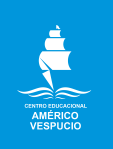                   Quinto básico.                 IALA / 2020Artes visuales Guía 3.Quinto Básico.Busca y observa imágenes del entorno cultural de Chile, en específico la catedral de Santiago de Chile.Luego de realizar tus observaciones, registra descripciones del interior y exterior de la misma, y lo que más haya llamado tu atención.Elije una zona de la catedral que más haya llamado tu atención, por ejemplo la entrada, el altar, las imágenes, entre otros.Detalla los elementos que componen la zona que elegiste como formas, colores, entre otros, y luego dibújalo y píntalo con lápices de colores en una hoja de block de acuerdo a como tú lo hayas percibido. La idea es que sea tu propia representación del lugar.El dibujo debe ser limpio y debes ocupar todo el espacio disponible en tu hoja.El dibujo debe estar completamente coloreado.NombreCursoFecha5° _________/____/ 2020OA1: Crear trabajos de arte y diseños a partir de sus propias ideas y de la observación del entorno cultural: Chile, sus paisajes y sus costumbres en el pasado y en el presente; entorno artístico: impresionismo y postimpresionismo; diseño en Chile, Latinoamérica y resto del mundo.